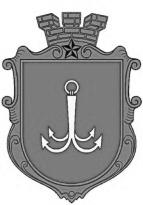 ОДЕСЬКА МІСЬКА РАДАПОСТІЙНА КОМІСІЯЗ ПИТАНЬ ПЛАНУВАННЯ, БЮДЖЕТУ І ФІНАНСІВ ________________№_________________на №______________від______________┌						┐ПРОТОКОЛ засідання комісії21.10.2021 року            14-00               Велика залаПрисутні:Потапський Олексій Юрійович Звягін Олег СергійовичІєремія Василь Володимирович Макогонюк Ольга Олександрівна  Танцюра Дмитро Миколайович Запрошені:СЛУХАЛИ: Інформацію заступника міського голови - директора департаменту фінансів Одеської міської ради Бедреги С.М. по коригуванню бюджету Одеської міської територіальної громади на 2021 рік (лист Департаменту фінансів № 04-14/295/1703 від 18.10.2021 року).Голосували за коригування  бюджету Одеської міської територіальної громади на 2021 рік за листом департаменту фінансів № 04-14/295/1703 від 18.10.2021 року:Виконавчим комітетом Одеської міської ради надані пропозиції (копія листа додається) щодо перерозподілу бюджетних призначень загального фонду для забезпечення оплати за природний газ та електроенергію, у зв’язку зі збільшенням тарифів, по УКВ «Автотранспортне господарство Одеського міськвиконкому», а саме:- зменшити бюджетні призначення за КПКВКМБ 0214082 «Інші заходи в галузі культури  та мистецтв» (видатки споживання) у сумі 141 100 грн;- збільшити бюджетні призначення за КПКВКМБ 0217450 «Інша діяльність у сфері транспорту» (оплата комунальних послуг та енергоносіїв) у сумі 141 100 грн.Департаментом муніципальної безпеки Одеської міської ради надані пропозиції (копія листа додається) щодо перерозподілу бюджетних призначень для виконання заходу 1.8. «Облаштування пунктів обігріву населення» Міської цільової програми пожежної та техногенної безпеки м. Одеси на 2017-2021 роки, затвердженої рішенням	Одеської міської ради від 15 березня 2017 року № 1779-VII (в редакції рішення Одеської міської ради № 550-VIII від 15.09.2021 р), а саме: - збільшити бюджетні призначення спеціального фонду (бюджет розвитку) за КПКВКМБ 2218110 «Заходи із запобігання та ліквідації надзвичайних ситуацій та наслідків стихійного лиха» (назва об`єкту бюджету розвитку: «Придбання обладнання і предметів довгострокового користування») з метою придбання засобів для облаштування пунктів обігріву на суму 500 000 грн. - зменшити бюджетні призначення загального фонду за:  КПКВКМБ 2210160 «Керівництво і управління у відповідній сфері у містах (місті Києві), селищах, селах,  територіальних громадах» (видатки споживання) – 120 000 грн; КПКВКМБ 2218110 «Заходи із запобігання та ліквідації надзвичайних ситуацій та наслідків стихійного лиха» (видатки на оплату праці з нарахуваннями КУ «Рятувально – водолазна служба Одеської міської ради») – 300 000 грн;КПКВКМБ 2218120 «Заходи з організації рятування на водах» (видатки на оплату праці КУ «Рятувально – водолазна служба Одеської міської ради») -  80 000 грн.Зменшення видатків на оплату праці з нарахуваннями по КУ «Рятувально – водолазна служба Одеської міської ради») можливо здійснити  у зв’язку з тим, що при плануванні видатків враховувались вимоги постанови Кабінету Міністрів України від 30.08.2002 № 1298 «Про оплату праці працівників на основі Єдиної тарифної сітки розрядів і коефіцієнтів з оплати праці працівників установ, закладів та організацій окремих галузей бюджетної сфери», відповідно до яких посадові оклади (тарифні ставки) працівника 1 тарифного розряду планувалось підвищити з 01 липня 2021 року. При цьому, відповідно до постанови Кабінету Міністрів України від 20.01.2021 № 29 «Деякі питання оплати праці працівників установ, закладів та організацій окремих галузей бюджетної сфери» посадові оклади (тарифна ставка) працівника 1 тарифного розряду зміниться лише з 01 грудня  2021 року.У бюджеті Одеської міської територіальної громади на 2021 рік головному розпоряднику бюджетних коштів - Управлінню капітального будівництва Одеської міської ради за рахунок коштів субвенції з державного бюджету місцевим бюджетам на реалізацію проектів в рамках Надзвичайної кредитної програми для відновлення України визначені бюджетні призначення у сумі 55 995 211 грн. Наказом Міністерства розвитку громад та територій України від 22.09.2021 р. № 235 внесені зміни до переліку проектів, що фінансуються за рахунок субвенції з державного бюджету місцевим бюджетам у рамках Надзвичайної кредитної програми для відновлення України.З метою врахування у бюджеті Одеської міської територіальної громади на 2021 рік обсягів субвенції, враховуючи листа Управління капітального будівництва Одеської міської ради (копія листа додається), необхідно наступні зміни за КПКВКМБ 1517366 «Реалізація проектів в рамках Надзвичайної кредитної програми для відновлення України»:                                                                                                                           (грн)	Одночасно інформуємо про те, що до проєкту рішення Одеської міської ради «Про внесення змін до рішення Одеської міської ради від 24 грудня 2020 року    № 13-VІІІ «Про бюджет Одеської міської територіальної громади на 2021 рік» включені пропозиції Департаменту фінансів Одеської міської ради, які були направлені на розгляд постійної комісії Одеської міської ради з питань планування, бюджету і фінансів листами від 12.10.2021 № 04-14/286/1685 та від 13.10.2021 № 04-14/290/1697 та підтримані постійною комісією Одеської міської ради з питань планування, бюджету і фінансів на дистанційному засіданні, яке відбулось  13 жовтня 2021 року.За – одноголосно.ВИСНОВОК: Погодити коригування бюджету Одеської міської територіальної громади на 2021 рік за листом департаменту фінансів Одеської міської ради № 04-14/295/1703 від 18.10.2021 року.Голосували за коригування бюджету Одеської міської територіальної громади на 2021 рік за листами Департаменту фінансів Одеської міської ради № 04-14/286/1685 від 12.10.2021 року та № 04-14/290/1697 від 13.10.2021 року (дистанційне засідання постійної комісії з питань планування, бюджету і фінансів від 13.10.2021 року) :За – одноголосно.ВИСНОВОК: Погодити коригування бюджету Одеської міської територіальної громади на 2021 рік за листами Департаменту фінансів Одеської міської ради № 04-14/286/1685 від 12.10.2021 року та                       № 04-14/290/1697 від 13.10.2021 року.СЛУХАЛИ: Інформацію заступника міського голови - директора Департаменту фінансів Одеської міської ради Бедреги С.М. щодо проєкту рішення «Про внесення змін до рішення Одеської міської ради від     24.12.2020 року № 13-VIII «Про бюджет Одеської міської територіальної громади на 2021 рік». Голосували за проєкт рішення «Про внесення змін до рішення Одеської міської ради від 24.12.2020 року № 13-VIII «Про бюджет Одеської міської територіальної громади на 2021 рік»: За – одноголосно.ВИСНОВОК: Підтримати проєкт рішення «Про внесення змін до рішення Одеської міської ради від 24.12.2020 року № 13-VIII «Про бюджет Одеської міської територіальної громади на 2021 рік» та внести його на розгляд сесії Одеської міської ради.  СЛУХАЛИ: Інформацію за зверненням депутата Одеської міської ради Страшного С.А. щодо виділення коштів на виконання проєктної документації капітального ремонту фасаду та даху будівлі  і благоустрої прилеглої території ЗОШ № 71, яка знаходиться за адресою: м. Одеса, вул. Паустовського, 17А (звернення     № 1978/2-мр від 28.09.2021 року).Виступили: Потапський О.Ю., Звягін О.С.Голосували за пропозицію комісії:За – одноголосно. ВИСНОВОК: Управлінню капітального будівництва Одеської міської ради у строк до 26.10.2021 року надати на адресу інформацію щодо фінансування робіт «Проектування капітального ремонту фасаду та даху будівлі  і благоустрої прилеглої території ЗОШ № 71, яка знаходиться за адресою: м. Одеса, вул. Паустовського, 17А». СЛУХАЛИ: Інформацію директора Департаменту культури та туризму Одеської міської ради Маркової Т.Ю. щодо проєкту рішення «Про внесення змін до Міської цільової програми розвитку туризму в  м. Одесі на 2021-2023 роки, затвердженої рішенням Одеської міської ради від 03 лютого 2021 року № 53-VIII» (звернення № 01-21/622 від 07.10.2021 року).Голосували за проєкт рішення «Про внесення змін до Міської цільової програми розвитку туризму в м. Одесі на 2021-2023 роки, затвердженої рішенням Одеської міської ради від 03 лютого 2021 року № 53-VIII»: За – одноголосно.ВИСНОВОК: Підтримати проєкт рішення «Про внесення змін до Міської цільової програми розвитку туризму в м. Одесі на 2021-2023 роки, затвердженої рішенням Одеської міської ради від 03 лютого 2021 року           № 53-VIII» та внести його на розгляд сесії Одеської міської ради. СЛУХАЛИ: Інформацію директора Департаменту культури та туризму Одеської міської ради Маркової Т.Ю. щодо проєкту рішення «Про внесення змін до Міської цільової програми розвитку культури в м. Одесі на 2019-2021 роки, затвердженої рішенням Одеської міської ради від 30 січня 2019 року    № 4203-VII» (звернення № 01-21/622 від 07.10.2021 року).Голосували за проєкт рішення «Про внесення змін до Міської цільової програми розвитку культури в м. Одесі на 2019-2021 роки, затвердженої рішенням Одеської міської ради від 30 січня 2019 року № 4203-VII»: За – одноголосно.ВИСНОВОК: Підтримати проєкт рішення Про внесення змін до Міської цільової програми розвитку культури в м. Одесі на 2019-2021 роки, затвердженої рішенням Одеської міської ради від 30 січня 2019 року              № 4203-VII » та внести його на розгляд сесії Одеської міської ради. СЛУХАЛИ: Інформацію директора Департаменту культури та туризму Одеської міської ради Маркової Т.Ю. щодо виділення на 2022 рік з бюджету Одеської територіальної громади 5,0 млн.гривень для фінансування спільно з Українським культурним фондом культурологічних проєктів м. Одеси (звернення № 01-15/442 від 05.10.2021 року). Виступили: Потапський О.Ю., Звягін О.С.ВИСНОВОК: Інформацію прийняти до відома. СЛУХАЛИ: Інформацію за зверненням начальника Управління дорожнього господарства Одеської міської ради Бахмутова О.В. щодо перерозподілу коштів, затверджених Управлінню дорожнього господарства Одеської міської ради на 2021 рік, рішення Одеської міської ради від 24 грудня 2020 року № 13-VІІІ «Про бюджет Одеської міської територіальної громади на 2021 рік» (лист № 888 від 20.10.2021 року)  та  щодо перерозподілу між об’єктами бюджетних призначень виділених управлінню дорожнього господарства Одеської міської ради на виконання робіт, фінансування яких планувалось здійснювати за рахунок зовнішнього запозичення до бюджету м. Одеси (лист № 889 від 20.10.2021 року). ВИСНОВОК: Перенести розгляд питання на наступне засідання комісії. Голова комісії						Олексій ПОТАПСЬКИЙ Секретар комісії						Ольга МАКОГОНЮКпл. Думська, 1, м. Одеса, 65026, УкраїнаБедрегаСвітлана Миколаївна  - заступник міського голови - директор Департаменту фінансів Одеської міської ради;МарковаТетяна Юріївна - директор Департаменту культури та туризму Одеської міської ради. Найменування видатківПередбачено у бюджетіПрофінансованоПропозиції щодо змінОдеська загальноосвітня школа  І-ІІІ ступеня № 39 по вул. Успенська 20, у м. Одеса - капітальний ремонт приміщень4 500 0002 215 285-2 380 000Одеська спеціалізована загальноосвітня школа № 49, по вул. Давида Ойстраха, 12, у м. Одеса - капітальний ремонт9 000 0004 997 041+2 380 000ВСЬОГОхх0